Перевал СолокитскийРайон:Кодар Категория трудности: н/кВысота: 1491м. Направление: юг – северСоединяет долины рек:Расположен в Северном Кодаре в районе водораздела рек Эльгера и Бургая.Координаты: До ГЗЛ в обе стороны перевала – 1 км.Характер склонов: заболоченное плоское плато практически без уклона, или не более 5 градусов. С южной стороны перевала – большое озеро, исток Солокита. Подход к перевалу с южной стороны по реке Солокит - по слабой тропе левого берега. На подходе к перевалу тропа теряется в карликовой берёзе, мшаниках, ручьях. До озера Халлас (исток реки Халлас, притока Бургая) – сохраняется слабая тропа.Основное протяжённое препятствие перевала – высокотравье.Выраженной седловины перевал не имеет, это проход из одной речной долины в другую. Тура на перевале нет.С организацией места ночлега проблем нет, плато ровное. Дров нет.Снаряжение:  не требуется.Зимой перевал не лавиноопасен. Проходится в лыжах.Описание сделано М.Васильевой (Красноштановой) в июле 2006г.Солокит  Халлас (приток Бургая)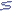 Широта (WGS84): 57 ° 19 ' 8.641 '' NДолгота (WGS84): 117 ° 39 ' 38.444 '' E